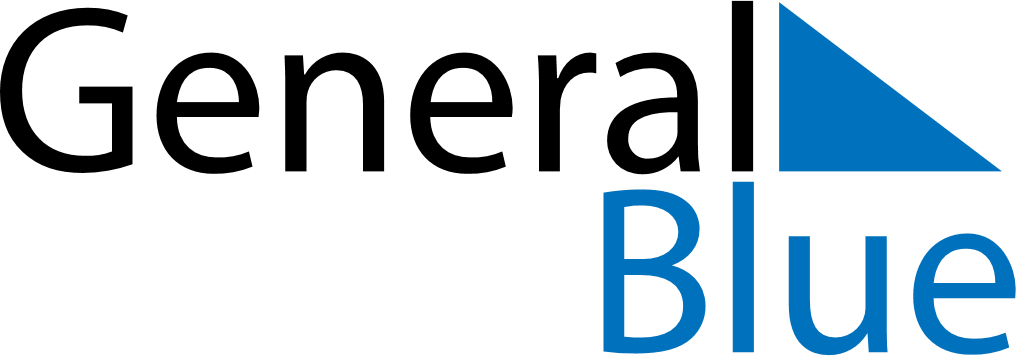 Weekly CalendarOctober 4, 2026 - October 10, 2026Weekly CalendarOctober 4, 2026 - October 10, 2026SundayOct 04SundayOct 04MondayOct 05TuesdayOct 06TuesdayOct 06WednesdayOct 07ThursdayOct 08ThursdayOct 08FridayOct 09SaturdayOct 10SaturdayOct 10My Notes